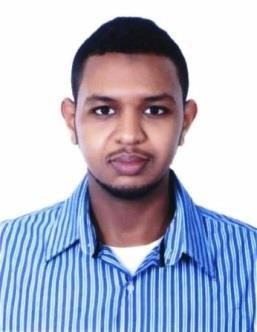 Amr Sharjah, United Arab EmiratesAmr-393067@2freemail.com CAREER OBJECTIVE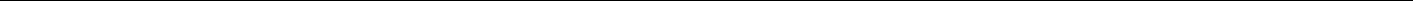 To succeed in an environment of growth and excellence and earn a job which provides me with self-development and help me achieve personal as well as career goals.PROFILE SUMMARYAn enthusiastic electrical engineer with more than 5 years' experience in design, maintenance and supervision of residential, government and commercial buildings.A member of SOCIETY OF ENGINEERS – UAE and a certified assistant engineer from both FEWA and SEWA.Overseen more than 30 different projects (Design, Procurement, Commissioning and Monitoring)Managed a maintenance team responsible for handing over projects to the clients.Liaison between different government authorities and engineering consultants.Thorough understanding of test methodologies and procedures.Expert in using AutoCAD to design and edit electrical drawings.EXPERIENCESharjah, UAEElectrical EngineerJan. 2014 – PresentPreparing and creating the proper plan of installation of electrical and telephone wiring using computer-aided design software.Preparing total material requirements for the project in coordination with Supervisors / foremen and ensuring timely issuance of that purchase requests to procurement.Liaising with the local authorities for approvals and having up-to-date knowledge on the current regulations and standards.Ensuring proper documentation, inspections are made / obtaining approvals for all site installation.Supervising project execution, evaluating and monitoring manpower productivity.Maintaining the safety measures on site and ensure that all quality control regulations are met.Coordinating with the clients, consultants and other contractors.Assisting in Project Closeout Documentations.TRAININGSharjah, UAEInternJune 2013 – August 2013-The internship program included:-Practicing basic principles of electricity and technical issues. o The operation of machinery used in the paints production. o A wider view about the electrical engineering profession.Chennai, IndiaPost Graduate Program in Industrial AutomationJan. 2015 – Feb. 2015-Training program included hands-on practice in:-Programmable Logic Controllers (Allen Bradley, Siemens, GE-FANUC, ABB, Omron, Keyence, Messung, Mitsubishi & Schneider)Supervisory Control & Data Acquisition (WonderwareIntouch, Intellution Fix & Schneider)Distributed Control System (Honeywell & ABB)Programmable Automation Controller (Honeywell) o Variable Frequency Driveso  Servo Driveso Pneumatic & Field Instruments o GSM PLC.EDUCATIONAjman University of Science and TechnologyAjman, UAEBachelor of Science in Electrical Engineering2013Attended two weeks of lectures and practical sessions to improve soft and hard engineering skills. The program included both theoretical and practical sessions.Graduation Project: Laser Audio/Data TransceiverCERTIFICATESM E M B E R S H I P SSociety of Engineers	Dubai, UAEAffiliated MemberSOFT SKILLSInteractive and fast enough to learn new technologies and sciences.Able to work in group, under pressure, manage stress, teach others, helpful, creative and calm.High Communications Skills.Self-Motivated.Ability to meet deadlines successfully maintaining the quality of work.TECHNICAL SKILLSMicrosoft OfficeAutoCad 2DMATLABLabViewPLC programming languages and software (Ladder & Function Block Diagrams)PERSONAL INFORMATIONTechnocrat AutomationChennai, IndiaCertificate of Completion for Post Graduate Diploma in Industrial AutomationFederal Electricity & Water AuthorityDubai, UAEElectrical Wiring Technical License – Assistant EngineerSharjah Electricity & Water AuthoritySharjah, UAEElectrical Wiring Technical License – Assistant EngineerDate of birth:20-9-1990Place of Birth:UAE – DubaiVisa Status:Employment VisaNationality:SudaneseMarital Status:SingleGender:MaleReligion:MuslimDriving License:U.A.E (issued 2010)Languages:Arabic (Native) and English